Zusatzmaterial:Max möchte eine Ausbildung machen Hinweis: Die Zusatzmaterialien stellen eine Ergänzung zum Curriculum Finanzielle Grundbildung und den 14 Materialsets dar. Mit einer Ankergeschichte und dazugehörigen Arbeitsblättern bieten die Zusatzmaterialien, die nicht extern (KANSAS, Verbraucherzentrale) geprüft worden sind, diverse Möglichkeiten, um weitere Lebens- und Alltagsereignisse der Familie Müller in den Blick zu nehmen.Überblick über das ZusatzmaterialZuordnung zum CurVe-Kompetenzmodell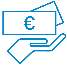 Beispielhafte Kompetenzanforderungen Materialien für LernendeVerlinkungen und Verknüpfungen zu den MaterialsetsMax eröffnet ein GirokontoMax nutzt sein KontoMax erste GehaltsabrechnungThomas Schulze wird arbeitslos Ankergeschichte 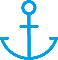 Max möchte eine Ausbildung machenMax macht bald seinen Realschulabschluss. Max freut sich, mit der Schule fertig zu sein. Max überlegt, eine Ausbildung zum Altenpfleger zu machen. Er hat gehört, dass es viele freie Stellen für Altenpfleger gibt.  Max informiert sich im Internet über Ausbildungsplätze.Ein Pflegeheim ganz in der Nähe sucht Auszubildende. Ein Freund von Max arbeitet auch dort. Der Freund von Max sagt, dass er gerne in dem Pflegeheim arbeitet. Er findet seine Chefin auch sehr nett. Die Ausbildung zum Altenpfleger dauert 3 Jahre. Im ersten Jahr beträgt die Ausbildungsvergütung monatlich 920 €, im zweiten Jahr 980 € und im dritten Jahr 1080 €. Ein anderes Pflegeheim sucht auch Auszubildende. Das Pflegeheim ist fast 2 Stunden von Familie Müllers Wohnung entfernt. Dort verdient man im ersten Jahr monatlich 1020 €, im zweiten Jahr 1090 € und im dritten Jahr 1200 €.  Was muss Max bei der Entscheidung zwischen den Pflegeheimen beachten?Arbeitsblätter 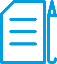 Arbeitsblatt 1Arbeitsvertrag – Was muss ich wissen?Lesen die den Ausbildungsvertrag. Markieren Sie alle wichtigen Begriffe.Besprechen Sie diese in Ihrer Arbeitsgruppe.Arbeitsblatt 2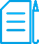 BuchstabenrätselMax muss sich zwischen den beiden Pflegeheimen entscheiden. Suchen Sie aus dem Buchstabenrätsel Wörter heraus, die wichtig für Max Entscheidung sind.Diese Wörter sind versteckt:1. Gehalt		2. Urlaub		3. Stimmung		4. Arbeitszeit5. Befristung	  	6. Arbeitsweg 		 7. AufgabenArbeitsblatt 3Kriterien für die Wahl des Arbeitsplatzes Was finden Sie besonders wichtig, wenn man sich zwischen zwei Arbeitsplätzen entscheiden muss? Fangen Sie mit dem, was Sie am wichtigsten finden, an.  LösungsblattLösungsvorschlag zum Arbeitsblatt 2Der AusbildungsvertragMax muss sich zwischen den beiden Pflegeheimen entscheiden. Suchen Sie aus dem Buchstabenrätsel Wörter heraus, die wichtig für Max Entscheidung sind.Diese Wörter sind versteckt:1. Gehalt		2. Urlaub		3. Stimmung		4. Arbeitszeit5. Befristung	  	6. Arbeitsweg 		 7. AufgabenAnlage Beispiel für einen Ausbildungsvertrag als AltenpflegerA u s b i l d u n g s v e r t r a güber die Ausbildung zum „Altenpfleger“für Anwender AVR DW EKDZwischen dem  Pflegeheim Sonnenscheinals Träger der praktischen Ausbildung-	im Nachfolgenden „Träger der praktischen Ausbildung“ genannt –und  Herrn Max Schultze	geb. am  03.03.2000 in Maisenbohnwohnhaft in  Im Maifeld 12, 34777 Maisenbohn- 	im Nachfolgenden „Schüler“ genannt -wird folgender Vertrag geschlossen:§ 1 Gegenstand des VertragesGegenstand des Vertrages ist die Ausbildung zum Altenpfleger.§ 2 Beginn und Dauer der Ausbildung, Probezeit(1)	Die Gesamtdauer der Ausbildung beträgt drei Jahre.Sie beginnt am 01.09.2018 und endet voraussichtlich am 31.08.2021(2)	Die ersten sechs Monate der Ausbildung sind Probezeit.§ 4 Wöchentliche Ausbildungszeit(1)	Die regelmäßige wöchentliche praktische Ausbildungszeit beträgt 40 Stunden.(2)	Die durchschnittliche wöchentliche Unterrichtszeit beträgt 35 Unterrichtsstunden zuzüglich Studienzeit, Nacharbeiten und Teilnahme an zusätzlichen Lernangeboten.§ 5 AusbildungsvergütungDie Schülerin/Der Schüler erhält vom Träger der praktischen Ausbildung eine monatliche Ausbildungsvergütung. Sie beträgt z.Zt. (Stand: 03/2018):im 1. Ausbildungsjahr      920 Euroim 2. Ausbildungsjahr      980 Euroim 3. Ausbildungsjahr      1080 EuroDer Schüler erhält folgende zusätzliche Leistungen:Vermögenswirksame Leistungen, eine Jahressonderzahlung und Leistungen für eine zusätzliche Altersversorgung.§ 6 ErholungsurlaubDer Erholungsurlaub beträgt zurzeit 30 Tage, soweit gesetzliche oder tarifliche Bestimmungen keine abweichenden Regelungen treffen.§ 9 Pflichten der Schülerin/des Schülers(1)	Die Schülerin/Der Schüler hat sich zu bemühen, die Kenntnisse, Fähigkeiten und Fertigkeiten zu erwerben, die erforderlich sind, um das Ausbildungsziel zu erreichen. Die Schülerin/Der Schüler ist insbesondere verpflichtet,a) am Unterricht sowie den weiteren Ausbildungsveranstaltungen des Fachseminars für Altenpflege teilzunehmen,b) die ihr oder ihm im Rahmen der praktischen Ausbildung übertragenen Aufgaben und Verrichtungen sorgfältig auszuführen.§ 10 Kündigung/Rücktritt(1)	Während der sechsmonatigen Probezeit kann das Ausbildungsverhältnis beidseitig jederzeit gekündigt werden.(2)	Seitens des Schülers kann außerdem mit einer Kündigungsfrist von vier Wochen gekündigt werden.(3)	Die Kündigung muss schriftlich erfolgen. §14 AusfertigungenDer vorstehende Vertrag ist in drei gleichlautenden Ausfertigungen (für die Schülerin/den Schüler, den Träger der praktischen Ausbildung und das Fachseminar für Altenpflege) ausgestellt und von den vertragsschließenden Parteien eigenhändig unterschrieben worden........................................... 	.....................................................(Ort, Datum)						(Träger der praktischen Ausbildung)...........................................			..................................................(Ort, Datum)						(Schülerin/Schüler)............................................			...................................................(bei Minderjährigen Unterschrift des/r gesetzl. Vertreter/ gesetzl. Vertreterin)Kompetenzdomäne1 EinnahmenSubdomänen1.1 ArbeitseinkommenWissenkennt die Fachbegriffe eines Arbeitsvertrags;kennt Arbeitnehmerrechte und –pflichten;kann Ausbildungsplätze vergleichen Lesenkann einen Ausbildungsvertrag sinnentnehmend lesenSchreibenRechnenkann Gehalt/Lohn vergleichen; kann Ausgaben überschlagen Non-kognitive AspektePrioritäten bei der Arbeitsplatz-/Ausbildungswahl, EntscheidungskriterienAnkergeschichte Max möchte eine Ausbildung machenArbeitsblätterArbeitsblatt 1 – Arbeitsvertrag – Was muss ich wissen?Arbeitsblatt 2 – BuchstabenrätselArbeitsblatt 3 – Kriterien für die Wahl des ArbeitsplatzesAnlageBeispiel für einen Ausbildungsvertrag als Altenpfleger, der ergänzend zu Arbeitsblatt 1 genutzt werden kannNUMMUOOHUWSWTKGPRKQOURLAUBDEVVTEEMYHWVSAHPBEFRISTUNGWAWBTYRPKRCOKPLLARBEITSWEGCTCQQHLNRTJGVMBXUHSFNGLFTJCARBEITSZEITUDDSCFRSYVYOBNPTAUFGABENYVDGGKOYDUPPAKRJJTAWSTIMMUNGCNUMMUOOHUWSWTKGPRKQOURLAUBDEVVTEEMYHWVSAHPBEFRISTUNGWAWBTYRPKRCOKPLLARBEITSWEGCTCQQHLNRTJGVMBXUHSFNGLFTJCARBEITSZEITUDDSCFRSYVYOBNPTAUFGABENYVDGGKOYDUPPAKRJJTAWSTIMMUNGC